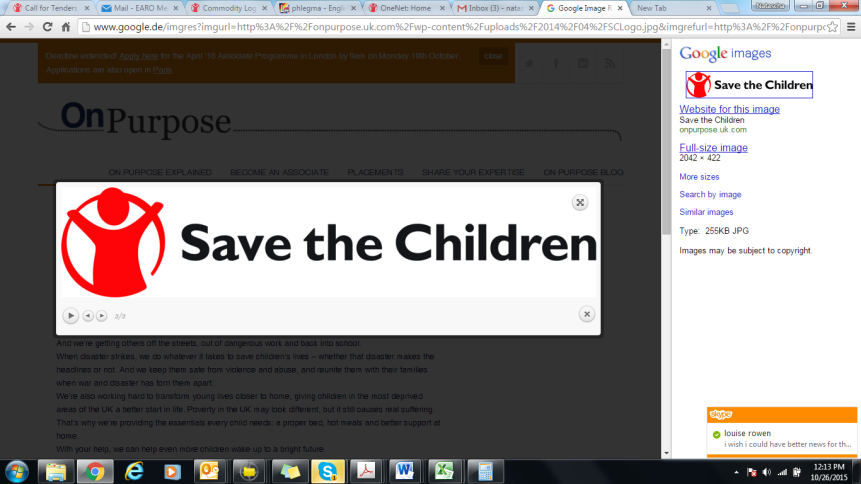 TENDER NOTICESave the Children International Somalia/Somaliland program invites tenders from qualified service providers for provision of the transport services below from Nairobi to program locations in Somalia/SomalilandSUPPLY OF TRANSPORT SERVICES 2018-2020How to apply:Eligible and interested service providers can request for tender documents by e-mail to somalia.procurement@savethechildren.org , please indicate the tender number in the subject line.Submission: All completed bids and supporting documents should be submitted in a sealed envelope to the address below (by Hand delivery or courier):Tender CommitteeSCI/NBO/SOM/2018/001 or   SCI/NBO/SOM/2018/002 or SCI/NBO/SOM/2018/003 Save the Children InternationalSomalia / Somaliland programChalbi Drive, off Isaac Gathanju Road, LavingtonNairobi, KenyaDeadline for submission of bids: Tender closing date is 30th April 2018, 3.00 pmTender Reference numberService DescriptionSCI/SOM/NBO/2018/001Air transport servicesSCI/SOM/NBO/2018/002Sea transport servicesSCI/SOM/NBO/2018/003Road transport services